.HEEL CROSS RIGHT, HEEL CROSS LEFTLINDY RIGHT, ROCK, RECOVER, LINDY LEFT, ROCK, RECOVERKICKBALL CHANGE RIGHT X 2, STEP FORWARD RIGHT, PIVOT ½ OVER LEFT SHOULDER, REPEATROCK RIGHT TO RIGHT, RECOVER, BEHIND SIDE FRONT, ROCK ¼ LEFT WITH LEFT, RECOVER, TOUCH LEFT TOE BACK, PIVOT ½ LEFT SHIFTING WEIGHT TO LEFTBegin againNo Tags, No RestartsMake Way For Me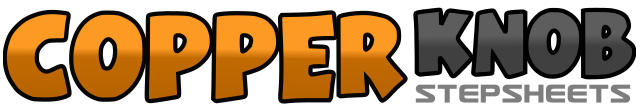 .......Count:32Wall:4Level:Intermediate.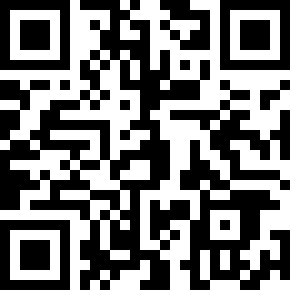 Choreographer:Conrad Farnham (USA) - April 2018Conrad Farnham (USA) - April 2018Conrad Farnham (USA) - April 2018Conrad Farnham (USA) - April 2018Conrad Farnham (USA) - April 2018.Music:Make Way - Aloe BlaccMake Way - Aloe BlaccMake Way - Aloe BlaccMake Way - Aloe BlaccMake Way - Aloe Blacc........1,2&3&4Step right to right side, step left behind right, step right back right, touch left heel forward to left front, step left back next to right, cross right over left5,6&7&8Step left to left side, step right behind left, step left back left, touch right heel forward to right front, step right back next to left, cross left over right1&2,3,4Step right to right side, step left next to right, step right to right side, rock left behind right, recover right5&6,7,8Step left to left side, step right next to left, step left to left side, rock right behind left, recover left1&2,3&4Kick right forward, step right next to left, step left in place, repeat5-8Step forward right, pivot ½ turn over left shoulder, shifting weight to left, repeat1,2,3&4Rock right to right side, recover weight on left, step right behind left, step left to left side, cross right over left5-8Rock left ¼ left side, recover weight on right, touch left toe back left, shift weight onto left while pivoting ½ turn over left shoulder